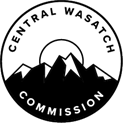 AgendaCentral Wasatch CommissionBudget/Finance/Audit Committee Meeting	Mayor Jeff Silvestrini Treasurer/Chair - Mayor Harris Sondak - Councilor Jim BradleyWednesday: May 26, 2021 - 9:00 a.m. - 10:00 a.m. Zoom NOTICE OF ELECTRONIC MEETINGIn view of the current COVID-19 pandemic:1.	This meeting will occur only electronically, without a physical location, as authorized by the Governor’s Executive Order dated March 18, 2020 (the “Governor’s Order”) and related legislation enacted by the Utah Legislature since that date. (See the attached written determination of the Chair of the CWC Board that conducting this meeting with a physical anchor location presents a substantial risk to the health and safety of those who may be present at the anchor location).  The public may remotely hear the open portions of the meeting through live broadcast by connecting to:https://zoom.us/j/99702142705?pwd=Zjc3SHFXUHJPVFRRZkNWdkJVaVN3Zz091.	OPENING 	A.	Meeting will be called to order by Chair Jeff Silvestrini. Chair Silvestrini will read the letter of determination regarding electronic meeting. 	B. 	Minutes of the previous meeting will be reviewed for approval.2.	Update: Environmental Dashboard	A.	University of Utah:scope of work changes - cost increase	B.	Esri donation reflected on financials/quote signed by Chair Robinson	C.	Resolutions for U of U and Esri will be on the June 7, 2021 Board agenda3.	Update: Visitor Use Study Phase II Proposal 	A.	Recommendation from Visitor Use Work Group	B.	Discussion regarding funding strategies	C.	Recommendation to be made to CWC Board on June 7, 20214.	Tentative Budget Approved for Fiscal Year 2021-2022	A.	Comment on process and public hearing (see Shane memo) 	B. 	Changes to budget5.	Current 2020-2021 Budget information6. 	Public Comment7.	Adjournment CERTIFICATE OF POSTINGAt or before 9 a.m. May 25, 2021-   the undersigned hereby certify that the above notice and agenda was(1) posted on the Utah Public Notice Website created under UTAH CODE ANN. 63F-1-701; and (2) provided to The Salt Lake Tribune and/or Deseret News and to a local media correspondentThis meeting is being conducted only electronically without a physical location as authorized by the Governor’s Executive Order dated March 18, 2020, and related legislation enacted by the Utah Legislature (HB5002) due to the national/state/local directives related to COVID-19. The audio recording and transcript of the meeting will be posted for public review.Final action may be taken in relation to any topic listed on the agenda, including but not limited to adoption, rejection, amendment, addition of conditions and variations of options discussed. Members of the Commission will participate electronically. Meetings may be closed for reasons allowed by statute.In compliance with the Americans with Disabilities Act, individuals needing special accommodations or assistance during this meeting shall notify the CWC’s Administrator at (801) 230-2506 at least 24 hours prior to the meeting. TDD number is (801) 270-2425 or call Relay Utah at #711. Kaye Mickelson: Central Wasatch Commission Office AdministratorLetter of Determination of the Chair of the Board of the Central Wasatch Commission Concerning Electronic Meeting Anchor LocationPURSUANT TO UTAH CODE ANN. 52-4-207(4),I, as the Chair of the Board of Commissioners (the “Board”) of the Central Wasatch Commission, hereby determine that conducting Board meetings at any time during the next 30 days at an anchor location presents a substantial risk to the health and safety of those who may be present at the anchor location. The World Health Organization, The President of the United States, The Governor of Utah, and the Salt Lake County Mayor and Health Department, have all recognized that a global pandemic exists related to the new strain of the coronavirus, SARS-CoV-2 (COVID-19)Due to the nature of emergency caused by the global pandemic, I find that conducting a meeting at an anchor location under the current state of public health emergency constitutes a substantial risk to the health and safety of those who may be present at the location. According to information from state epidemiology experts, Utah is currently in an acceleration phase, which has the potential to overwhelm the state’s healthcare system. DATED: February 1, 2021ATTEST:  		CENTRAL WASATCH COMMISSION                                     	                         	                                                                                    	Michael J. Peterson, Secretary                                 	       	Christopher F. Robinson, Chair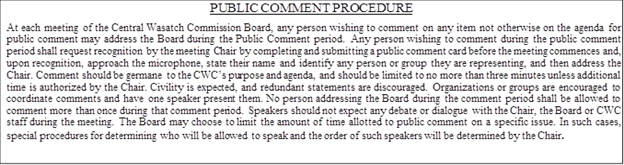 